Открытый городской очный профориентационный 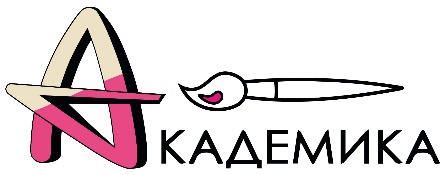  конкурс художественной направленности «АКАДЕМИКА»1 лига 10-12 лет2 лига 13-14 лет3 лига 15-16 лет№Ф. И.БаллыРезультат1Косолапова Виолетта702 место3Вешнякова Дарья 653 мест4Понина Анастасия801 мест5Екимова Елисея64участие№Ф. И.БаллыБаллыИтогоРезультат№Ф. И.КомпозицияРисунокИтогоРезультат22Евдокимова Ольга5975134участие25Тюрина Александра89721611 место26Фролова Виктория87701573 место27Храпунова Алина7968147участие29Шатунова Софья84761602 место201Козяйкина Марина8271153участие202Агафонцева Ирина7367140участие203Перевозчикова Анна6263125участие204Остроухова Виктория6064124участие№Ф. И.БаллыБаллыИтогоРезультат№Ф. И.КомпозицияРисунокИтогоРезультат21Киселёва Татьяна 5865123участие23Кузнецова Татьяна84711551 место24Терпугова Анна8875163Гран-При28Петухова Алена73711443 место205Чупина Аринаа7065135участие31Лукашина Анжелика76731492 место